Borough of Tamaqua320 East Broad StreetTamaqua, PA  18252(570) 668-0300 Fax (570) 668-5818HARC AGENDA February 2023There will be a meeting of the Tamaqua Borough Historical Architectural Review Committee on Monday, February 6, 2023, at 6:30 p.m. in the Tamaqua Borough Council Chambers, 320 East Broad Street, Tamaqua, PA  18252, to review and act upon the following.The applicant is Daniel Poncavage, regarding the property located at 235 High Street in the R-4 Zoning District. The applicant is requesting to Add solar Panels to the roof of the property.   It would be visible from High Street. Sincerely,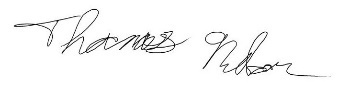 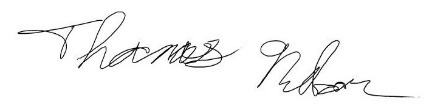 Thomas NelsonCode Official 